4th BUMDC CONFERENCE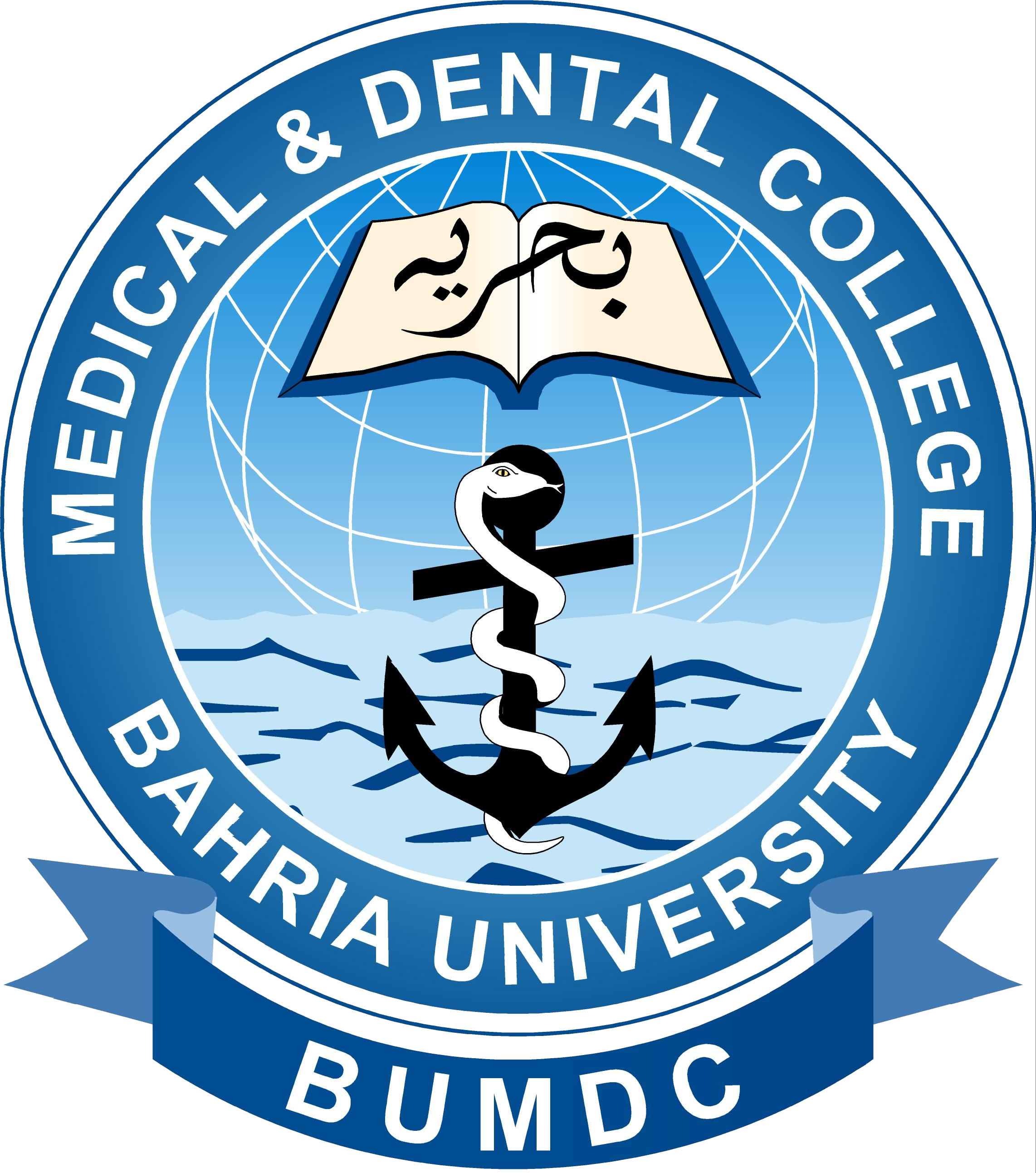 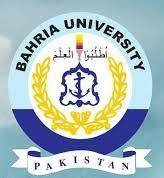 8th-13th June 2021Healthcare: Challenges & InnovationsAbstract Form for Poster Competition Please highlight to specify participation in Poster Competition category:                                  A) Medical                                   B) Dental                         C) Physical Therapy (DPT)       D) Medical Lab Technology (MLT)Abstract should be structured (300 words)Author’s Names: Qualifications:Designation:Institution Address:  Mobile No: Email: Send at: confposter.bumdc@bahria.edu.pk  